CHECK - LIST ADEMPIMENTI DI AGOSTO 2016 LE SCADENZE IN GENERALELe scadenze che ogni mese tornano puntuali alle scrivanie dei Professionisti sono sostanzialmente di tre generi diversi:Scadenze connesse a versamenti fiscali, previdenziali e contributivi ed assicurativi.Adempimenti di tipo dichiarativo (modelli Unico, Irap e 770), in particolare questi adempimenti cadono nel periodo caldo, in ogni senso, dell’anno, cioè quello estivo ed i loro risvolti sono connessi a quelli di cui al punto precedenteAdempimenti fiscali “comunicativi” in genere, connessi alla “vita fiscale” dei contribuenti quali ad esempio il mod. TR per il rimborso/compensazione IVA infrannualePer ognuna di queste tipologie di adempimento i Professionisti si devono ogni mese confrontare con le scadenze ad essi imposte e mai come nel periodo di agosto, ma soprattutto agosto 2016, tali adempimenti furono così ostici da onorare.Con il presente documento, ci si pone quindi l’obiettivo di cercare di fare chiarezza sulle corrette scadenze da attribuire al fine di non incorrere in sanzioni, contestazioni o comunque atti spiacevoli, con i Clienti o addirittura con il Fisco.LE PARTICOLARITÀ DELLE SCADENZE DI AGOSTO E LE POSSIBILI PROROGHEÈ importante in prima battuta sottolineare quanto segue. E lo facciamo proponendo alcuni semplici passi.1° PASSO – L’ECCEZIONE RAPPRESENTATA DAL MESE DI AGOSTO L’art. 3quater, D.L. 16/2012, convertito dalla L. 44/2012 afferma che gli adempimenti ed i versamenti fiscali in scadenza dal 1° al 20 ° giorno di agosto possono essere effettuati entro e non oltre il giorno 20 agosto (o cadendo di sabato o domenica il 20 agosto, al primo giorno feriale utile). Ciò significa che delle tipologie di adempimenti sopra elencate ve ne sono alcuni i quali pur avendo scadenza originaria dal 1° al 20° giorno di agosto, vengono, dall’anno 2012 PROROGATI AUTOMATICAMENTE al giorno 20 agosto.2° PASSO – IL DUBBIO DELLE SCADENZE A RIDOSSO DEL 31/7Caso vuole che in questo anno 2016 alcune scadenze del giorno 31 luglio (cadendo di domenica) vengano prorogate al giorno 1° agosto.Il che comporta un ovvio problema di interpretazione, nonché comporta una domanda di rito che vogliamo porci in senso non proprio retorico:A seguito della domanda posta, si vuole ora, con il passo n. 3, analizzare per macro scadenze lo scadenzario di agosto segnalando quali scadenze vengono attratte dalla regola imposta dal DL 16/2012 e quali invece potrebbero non ricadere in tale scadenza.PASSO N. 3 – GLI ADEMPIMENTI DI AGOSTO, NON SEMPRE LA REGOLA DEL DL 16/2012 È VALIDASCADENZE DEI VERSAMENTI FISCALI, PREVIDENZIALI, CONTRIBUTIVI ED ASSISTENZIALISi tratta dei versamenti effettuati con Mod. F24 connessi alle seguenti tipologie di adempimento:Versamenti relativi alle imposte e ai contributi relativi ad INPS e Casse Previdenziali derivanti dall’autoliquidazione del Mod. Unico/2016 e del Mod. Irap/2016. Ricordiamo brevemente in tabella come sono ora rimodulati i versamenti relativi alle imposte sul reddito, evidenziando quale delle scadenze di cui in tabella è interessata dal presente documento.Versamento dell'imposta di registro connessi ai contratti di locazione non soggetti a cedolare secca.Versamenti connessi alle liquidazioni IVA mensili (mese di luglio 2016) e trimestrali (secondo trimestre 2016 – aprile, maggio e giugno)Versamenti delle ritenute d’acconto su compensi corrisposti a titolo di lavoro autonomo, provvigione, prestazione occasionale ecc..Altre tipologie di versamento che interessano soggetti particolari quali Amministrazioni dello Stato, Banche, Assicurazioni ecc..ADEMPIMENTI DICHIARATIVI: IL NODO CRUCIALE DEL 770/2016 E DELLE CU/2016 -  SCADENZA AL 15 SETTEMBREIn riferimento a tale adempimento il discorso è più particolare e non scontato. Poniamo quindi particolare attenzione.Per illustrare il nodo cruciale legato alla scadenza occorre fare una breve premessa.Il modello 770 fa parte di un più complesso adempimento posto a carico dei sostituti d’imposta.Essi infatti dopo avere inviato entro il 7 marzo 2016 le certificazioni uniche consegnate a dipendenti, lavoratori autonomi, percettori di provvigioni ecc.. entro il  prossimo 1 agosto (il 31/7, scadenza originaria,  cade per il 2016 di domenica), dovranno comunicare i dati relativi alle ritenute operate sui compensi già certificati di cui alle righe precedenti.Alla luce di quanto affermato, possiamo dire quanto indicato in tabella: ADEMPIMENTI FISCALI IN GENEREAnche in questo caso occorre fare molta attenzione, ma non con le cautele dovute per il 770/2016 di cui poc’anzi abbiamo trattato.Scorrendo l’infinita lista di adempimenti di ogni genere prevista per il mese di agosto troviamo i seguenti adempimenti fiscali di tipo comunicativo:Comunicazione operazioni d’acquisto San Marino Presentazione del Modello Intra 12 per gli Enti non commerciali e per i produttori agricoliPresentazione del Mod. TR per il rimborso/compensazione del credito IVA infrannuale.Offriamo prima una breve illustrazione del contenuto degli adempimenti di cui sopra.Componiamo nella tabella sottostante le scadenze connesse a tali adempimenti.CHECK LISTQuella che segue non è una vera e propria check list, contrariamente al passato e solo per questo documento, ma è un’esposizione di tutte le scadenze del mese di agosto 2016 in ordine alfabetico al fine di permettere agli Operatori di studio e ai professionisti di districarsi nelle varie scadenze e verificare di avere correttamente agito in tale ambito.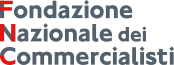 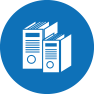 Strumenti di lavoroRoma, 31 luglio 2016Roma, 31 luglio 2016Check list – Adempimenti di agosto 2016Check list – Adempimenti di agosto 2016Check list – Adempimenti di agosto 2016PER ALTRO PER L’ANNO 2016 IL GIORNO 20 CADE DI SABATO, L’ULTIMO GIORNO UTILE PER PROVVEDERVI SARÀ PERTANTO IL GIORNO 22 AGOSTO.DOMANDA: Posto il contenuto dell’art. 3quater, DL 16/2012, convertito dalla L. 44/2012, il quale afferma che gli adempimenti ed i versamenti fiscali in scadenza dal 1° al 20 ° giorno di agosto possono essere effettuati entro e non oltre il giorno 20 agosto (o cadendo di sabato o domenica il 20 agosto, al primo giorno feriale utile), anche le scadenze del giorno 31/7 che cadono per questo anno 2016 il giorno 1 agosto VENGO ATTRATTE AUTOMATICAMENTE DALLA PROROGA?RISPOSTA: dipende dalla tipologia di adempimento.Soggetto interessatoScadenza originariaScadenza originariaScadenza (eventualmente) prorogataScadenza (eventualmente) prorogataPersona fisica non titolare di p. IVA (per le quali la proroga non vale)Scadenza del 16/6 senza maggiorazione dello 0,4%Scadenza del 16/6 senza maggiorazione dello 0,4%Scadenza del 16/6 senza maggiorazione dello 0,4%Scadenza del 16/6 senza maggiorazione dello 0,4%Persona fisica non titolare di p. IVA (per le quali la proroga non vale)1 rata (o unica)16/06/2016Per tali soggetti la proroga di cui al provvedimento del 14/6/2016 non è applicabile, restano ferme le scadenze originariePer tali soggetti la proroga di cui al provvedimento del 14/6/2016 non è applicabile, restano ferme le scadenze originariePersona fisica non titolare di p. IVA (per le quali la proroga non vale)2 rata30/06/2016Per tali soggetti la proroga di cui al provvedimento del 14/6/2016 non è applicabile, restano ferme le scadenze originariePer tali soggetti la proroga di cui al provvedimento del 14/6/2016 non è applicabile, restano ferme le scadenze originariePersona fisica non titolare di p. IVA (per le quali la proroga non vale)3 rata22/08/2016Per tali soggetti la proroga di cui al provvedimento del 14/6/2016 non è applicabile, restano ferme le scadenze originariePer tali soggetti la proroga di cui al provvedimento del 14/6/2016 non è applicabile, restano ferme le scadenze originariePersona fisica non titolare di p. IVA (per le quali la proroga non vale)4 rata31/08/2016Per tali soggetti la proroga di cui al provvedimento del 14/6/2016 non è applicabile, restano ferme le scadenze originariePer tali soggetti la proroga di cui al provvedimento del 14/6/2016 non è applicabile, restano ferme le scadenze originariePersona fisica non titolare di p. IVA (per le quali la proroga non vale)5 rata30/09/2016Per tali soggetti la proroga di cui al provvedimento del 14/6/2016 non è applicabile, restano ferme le scadenze originariePer tali soggetti la proroga di cui al provvedimento del 14/6/2016 non è applicabile, restano ferme le scadenze originariePersona fisica non titolare di p. IVA (per le quali la proroga non vale)6 rata31/10/2016Per tali soggetti la proroga di cui al provvedimento del 14/6/2016 non è applicabile, restano ferme le scadenze originariePer tali soggetti la proroga di cui al provvedimento del 14/6/2016 non è applicabile, restano ferme le scadenze originariePersona fisica non titolare di p. IVA (per le quali la proroga non vale)7 rata30/11/2016Per tali soggetti la proroga di cui al provvedimento del 14/6/2016 non è applicabile, restano ferme le scadenze originariePer tali soggetti la proroga di cui al provvedimento del 14/6/2016 non è applicabile, restano ferme le scadenze originariePersona fisica non titolare di p. IVA (per le quali la proroga non vale)Scadenza del 16/7 con maggiorazione dello 0,4%Scadenza del 16/7 con maggiorazione dello 0,4%Scadenza del 16/7 con maggiorazione dello 0,4%Scadenza del 16/7 con maggiorazione dello 0,4%Persona fisica non titolare di p. IVA (per le quali la proroga non vale)1 rata (o unica)18/07/2016Per tali soggetti la proroga di cui al provvedimento del 14/6/2016 non è applicabile, restano ferme le scadenze originariePer tali soggetti la proroga di cui al provvedimento del 14/6/2016 non è applicabile, restano ferme le scadenze originariePersona fisica non titolare di p. IVA (per le quali la proroga non vale)2 rata22/08/2016Per tali soggetti la proroga di cui al provvedimento del 14/6/2016 non è applicabile, restano ferme le scadenze originariePer tali soggetti la proroga di cui al provvedimento del 14/6/2016 non è applicabile, restano ferme le scadenze originariePersona fisica non titolare di p. IVA (per le quali la proroga non vale)3 rata31/08/2016Per tali soggetti la proroga di cui al provvedimento del 14/6/2016 non è applicabile, restano ferme le scadenze originariePer tali soggetti la proroga di cui al provvedimento del 14/6/2016 non è applicabile, restano ferme le scadenze originariePersona fisica non titolare di p. IVA (per le quali la proroga non vale)4 rata30/09/2016Per tali soggetti la proroga di cui al provvedimento del 14/6/2016 non è applicabile, restano ferme le scadenze originariePer tali soggetti la proroga di cui al provvedimento del 14/6/2016 non è applicabile, restano ferme le scadenze originariePersona fisica non titolare di p. IVA (per le quali la proroga non vale)5 rata31/10/2016Per tali soggetti la proroga di cui al provvedimento del 14/6/2016 non è applicabile, restano ferme le scadenze originariePer tali soggetti la proroga di cui al provvedimento del 14/6/2016 non è applicabile, restano ferme le scadenze originariePersona fisica non titolare di p. IVA (per le quali la proroga non vale)6 rata30/11/2016Per tali soggetti la proroga di cui al provvedimento del 14/6/2016 non è applicabile, restano ferme le scadenze originariePer tali soggetti la proroga di cui al provvedimento del 14/6/2016 non è applicabile, restano ferme le scadenze originariePersona fisica titolare di P. IVA non soggetta a Studi di SettorePersona fisica titolare di P. IVA soggetta a Studi di SettoreScadenza del 16/6 senza maggiorazione dello 0,4%Scadenza del 16/6 senza maggiorazione dello 0,4%Scadenza del 16/6 senza maggiorazione dello 0,4%Scadenza del 16/6 senza maggiorazione dello 0,4%Persona fisica titolare di P. IVA non soggetta a Studi di SettorePersona fisica titolare di P. IVA soggetta a Studi di Settore1 rata (o unica)16/06/20161 rata (o unica)6/07/2016Persona fisica titolare di P. IVA non soggetta a Studi di SettorePersona fisica titolare di P. IVA soggetta a Studi di Settore2 rata18/07/20162 rata18/07/2016Persona fisica titolare di P. IVA non soggetta a Studi di SettorePersona fisica titolare di P. IVA soggetta a Studi di Settore3 rata22/08/20163 rata22/08/2016Persona fisica titolare di P. IVA non soggetta a Studi di SettorePersona fisica titolare di P. IVA soggetta a Studi di Settore4 rata16/09/20164 rata16/09/2016Persona fisica titolare di P. IVA non soggetta a Studi di SettorePersona fisica titolare di P. IVA soggetta a Studi di Settore5 rata17/10/20165 rata17/10/2016Persona fisica titolare di P. IVA non soggetta a Studi di SettorePersona fisica titolare di P. IVA soggetta a Studi di Settore6 rata16/11/20166 rata16/11/2016Persona fisica titolare di P. IVA non soggetta a Studi di SettorePersona fisica titolare di P. IVA soggetta a Studi di SettoreScadenza del 16/7 con maggiorazione dello 0,4%Scadenza del 16/7 con maggiorazione dello 0,4%Scadenza del 16/7 con maggiorazione dello 0,4%Scadenza del 16/7 con maggiorazione dello 0,4%Persona fisica titolare di P. IVA non soggetta a Studi di SettorePersona fisica titolare di P. IVA soggetta a Studi di Settore1 rata (o unica)18/07/20161 rata (o unica)22/08/2016Persona fisica titolare di P. IVA non soggetta a Studi di SettorePersona fisica titolare di P. IVA soggetta a Studi di Settore2 rata22/08/20162 rata16/09/2016Persona fisica titolare di P. IVA non soggetta a Studi di SettorePersona fisica titolare di P. IVA soggetta a Studi di Settore3 rata16/09/20163 rata17/10/2016Persona fisica titolare di P. IVA non soggetta a Studi di SettorePersona fisica titolare di P. IVA soggetta a Studi di Settore4 rata17/10/20164 rata16/11/2016Persona fisica titolare di P. IVA non soggetta a Studi di SettorePersona fisica titolare di P. IVA soggetta a Studi di Settore5 rata16/11/2016SCADENZA: IN DEFINITIVA TALE OBBLIGO DI VERSAMENTO TROVA, PER IL MESE DI AGOSTO LA SUA VERA E ORMAI NATURALE SCADENZA NEL GIORNO 22 AGOSTO (PER L’ANNO 2016, L’ORIGINALE GIORNO FERIALE E’ IL GIORNO 20/8 come appunto da dl 16/2012).CONCLUSIONE: TALI ADEMPIMENTI SCADONO SICURAMENTE IL GIORNO 22/8/2016IL DUBBIO ORMAI SUPERATOLa dichiarazione dei sostituti d’imposta, Mod. 770/2016 come da 4 del D.P.R. 22 luglio 1998, n. 322, deve essere inviata entro il giorno 31 luglio di ogni anno.Il già citato art. 3quater, D.L. 16/2012, convertito dalla L. 44/2012 afferma che gli adempimenti ed i versamenti fiscali in scadenza dal 1° al 20 ° giorno di agosto possono essere effettuati entro e non oltre il giorno 20 agosto (o cadendo di sabato o domenica il 20 agosto, al primo giorno feriale utile). Sembra quindi, che la scadenza dell’1/8/2016 (originario 31/7), cadendo, quale adempimento fiscale contemplato dalla norma di cui sopra, nel mese di agosto debba essere automaticamente prorogato al 20/8.Tuttavia si ritiene che l’adempimento del 770/2016 non debba venire incluso in tale norma automatica derogante poiché la scadenza originaria è appunto il 31/7, che solo il caso vuole per quest’anno in scadenza il giorno 1/8. Infatti, lo scadenzario pubblicato dall’Agenzia delle Entrate in data 14 luglio 2016, fonte non normativa ufficiale, ha indicato quale data utile per l’Invio telematico del Mod. 770/2016 ordinario e semplificato il giorno 22/8/2016.Come da immagine che di seguito si propone, tratta proprio dallo scadenzario disponibile sul sito dell’Agenzia.MOLTO IMPORTANTE:In aggiunta il Viceministro Casero, accogliendo il Comunicato Stampa congiunto delle Associazioni sindacali delle professioni fiscali, ha affermato che la scadenza del Mod. 770/2016 slitterà con apposito DPCM al giorno 15 settembre 2016.Notizia del 29 luglio 2016, con pubblicazione in Gazzetta Ufficiale n.176 del 29 luglio 2016 È stato pubblicato il DPCM di proroga al 15 settembre 2016.SCADENZA: L’OBBLIGO DI INVIO TELEMATICO DEL MOD. 770/2016 ORDINARIO E SEMPLIFICATO, LA CUI ORIGINARIA SCADENZA ERA IL 31/7 E CHE PER L’ANNO 2016, CADENDO IL 31/7 DI DOMENICA, SLITTA AL GIORNO 1° AGOSTO 2016, NON TROVA, PER IL MESE DI AGOSTO LA SUA VERA E SCADENZA NEL GIORNO 22 AGOSTO (PER L’ANNO 2016, L’ORIGINALE GIORNO FERIALE E’ IL GIORNO 20/8 come appunto da dl 16/2012).CONCLUSIONE: A SEGUITO DEL DPCM DEL 26 LUGLIO 2016 La scadenza passa dal 1 agosto al 15 settembre a seguito della pubblicazione in Gazzetta Ufficiale n. 176 del 29 LUGLIO 2016.AdempimentodescrizioneComunicazione operazioni d’acquisto San Marino L’adempimento riguarda gli acquisti effettuati da residenti italiani presso operatori sammarinesi di cui all’art. 16, lettera c), del D.M. 24 dicembre 1993.In particolare le operazioni svolte nel mese di giugno da comunicare entro il 31/7 slittato all’1/8La comunicazione di tali operazioni avviene a mezzo dell’invio telematico della c.d. COMUNICAZIONE POLIVALENTE.La procedura prevede infatti gli operatori economici con P IVA italiani che acquistano presso operatori della Repubblica di San Marino possano adottare due procedure di acquisto:ACQUISTO CON IVASecondo la quale procedura il soggetto italiano riceve una fattura con IVA italiana la quale viene versata unitamente all’imponibile all’operatore sammarinese il quale a sua volta provvede a versarla all’Ufficio Tributario di San Marino, che a sua volta lo riversa all’Amministrazione Finanziaria italiana Acquisto senza IVA In questo caso l’operatore sammarinese fattura senza IVA e spetta all’operatore italiano procedere a:Emettere autofattura ex art. 17, DPR 633/72Comunicare, appunto a mezzo della COMUNICAZIONE POLIVALENTE l’avvenuta operazionePresentazione del Modello Intra 12 per gli Enti non commerciali e per i produttori agricoliGli enti non commerciali di cui all'art. 4, co. 4, del D.P.R. n. 633/1972 e i produttori agricoli di cui all'art. 34, sesto comma, dello stesso D.P.R. n. 633/1972 essendo esonerati dalle registrazioni di cui al DPR 633/72 sono tenuti a quest'adempimento in caso di acquisti intracomunitari.In particolare le operazioni svolte nel mese di giugno da comunicare entro il 31/7 slittato all’1/8Presentazione del Mod. TR per il rimborso/compensazione del credito IVA infrannuale.Il modello deve essere utilizzato dai contribuenti che hanno realizzato nel trimestre un’eccedenza di imposta detraibile di importo superiore a 2.582,28 euro e che intendono chiederein tutto o in parte il rimborso di tale eccedenza ointendono utilizzarla in compensazione anche con altri tributi, contributi e premi, ai sensi dell’art. 17 del decreto legislativo 9 luglio 1997, n. 241. Ai sensi dell’art. 38-bis, secondo comma, il credito IVA infrannuale può essere richiesto a rimborso unicamente dai contribuenti in possesso dei requisiti previsti dalle lettere a), b) ed e) del terzo comma dell’art. 30, nonché dai soggetti che si trovano nelle condizioni stabilite dalle lettere c) e d) dello stesso articolo, con alcune limitazioni rispetto alle ipotesi di rimborso annuale. In alternativa, come previsto dall’art. 8 del D.P.R. 14 ottobre 1999, n. 542, lo stesso credito può essere utilizzato in compensazione nel modello F24. AdempimentoscadenzaComunicazione operazioni d’acquisto San Marino ENTRO L’ULTIMO GIORNO DEL MESE SUCCESSIVO ALL’EFFETTUAZIONE DELLE OPERAZIONINEL CASO DI SPECIE GLI ACQUISTI DI GIUGNO ANDRANNO COMUNICATI A MEZZO DELLA COMUNICAZIONE POLIVALENTE ENTRO IL GIORNO 31/7Presentazione del Modello Intra 12 per gli Enti non commerciali ENTRO L’ULTIMO GIORNO DEL MESE SUCCESSIVO ALL’EFFETTUAZIONE DELLE OPERAZIONINEL CASO DI SPECIE LE OPERAZIONI ANDRANNO COMUNICATE ENTRO IL GIORNO 31/7Presentazione del Mod. TR per il rimborso/compensazione del credito IVA infrannuale.ENTRO L’ULTIMO GIORNO DEL MESE SUCCESSIVO AL TRIMESTRE DI RIFERIMENTONEL CASO DI SPECIE IL MOD. TR ANDRÀ PRESENTATO ENTRO IL GIORNO 31/7 IN RIFERIMENTO AL SECONDO TRIMESTRE 2016.SCADENZA: IN DEFINITIVA TALI ADEMPIMENTI SONO RIFERITI AL MESE DI LUGLIO 2016, TUTTAVIA, CADENDO IL GIORNO 31/7 DI DOMENICA, TROVANO PER L’ANNO 2016 LA LORO NATURALE SCADENZA NEL GIORNO 1° AGOSTO 2016.CONCLUSIONE: TALI ADEMPIMENTI SONO ATTRATTI DALLA PROROGA AUTOMATICA PREVISTA DAL dl 16/2012 E SCADONO SICURAMENTE IL GIORNO 22/8/2016GIORNOADEMPIMENTIANNOTAZIONI22-    Versamento ritenute alla fonte su cessione titoli e valute corrisposti o maturati nel mese precedente.TALI ADEMPIMENTI VENGONO ATTRATTI DALLA PROROGA AUTOMATICA DEL DL 16/201222-    Versamento ritenute alla fonte su contributi, indennità e premi vari corrisposti nel mese precedente.TALI ADEMPIMENTI VENGONO ATTRATTI DALLA PROROGA AUTOMATICA DEL DL 16/201222-    Versamento ritenute alla fonte su indennità di cessazione del rapporto di agenzia corrisposte nel mese precedente.TALI ADEMPIMENTI VENGONO ATTRATTI DALLA PROROGA AUTOMATICA DEL DL 16/201222-    Versamento ritenute alla fonte su indennità di cessazione del rapporto di collaborazione a progetto corrisposte nel mese precedente.TALI ADEMPIMENTI VENGONO ATTRATTI DALLA PROROGA AUTOMATICA DEL DL 16/201222-    Versamento ritenute alla fonte su interessi e redditi di capitale vari corrisposti o maturati nel mese precedente.TALI ADEMPIMENTI VENGONO ATTRATTI DALLA PROROGA AUTOMATICA DEL DL 16/201222-    Versamento ritenute alla fonte su premi e vincite corrisposti o maturati nel mese precedente.TALI ADEMPIMENTI VENGONO ATTRATTI DALLA PROROGA AUTOMATICA DEL DL 16/201222-    Versamento ritenute alla fonte su provvigioni corrisposte nel mese precedente.TALI ADEMPIMENTI VENGONO ATTRATTI DALLA PROROGA AUTOMATICA DEL DL 16/201222-    Versamento ritenute alla fonte su redditi derivanti da perdita di avviamento commerciale corrisposti nel mese precedente.TALI ADEMPIMENTI VENGONO ATTRATTI DALLA PROROGA AUTOMATICA DEL DL 16/201222-    Versamento ritenute alla fonte su redditi derivanti da riscatti di polizze vita corrisposti nel mese precedente.TALI ADEMPIMENTI VENGONO ATTRATTI DALLA PROROGA AUTOMATICA DEL DL 16/201222-    Versamento ritenute alla fonte su redditi di capitale diversi corrisposti o maturati nel mese precedente.TALI ADEMPIMENTI VENGONO ATTRATTI DALLA PROROGA AUTOMATICA DEL DL 16/201222-    Versamento ritenute alla fonte su redditi di lavoro autonomo corrisposti nel mese precedente.TALI ADEMPIMENTI VENGONO ATTRATTI DALLA PROROGA AUTOMATICA DEL DL 16/201222-    Versamento ritenute alla fonte su redditi di lavoro dipendente ed assimilati corrisposti nel mese precedente.TALI ADEMPIMENTI VENGONO ATTRATTI DALLA PROROGA AUTOMATICA DEL DL 16/201222-    Versamento ritenute alla fonte su rendite AVS corrisposte nel mese precedente.TALI ADEMPIMENTI VENGONO ATTRATTI DALLA PROROGA AUTOMATICA DEL DL 16/201222-    Versamento ritenute operate dai condomini sui corrispettivi corrisposti nel mese precedente per prestazioni relative a contratti di appalto di opere o servizi effettuate nell’esercizio di impresa.TALI ADEMPIMENTI VENGONO ATTRATTI DALLA PROROGA AUTOMATICA DEL DL 16/201222-     Versamento addizionali regionale e comunale all’IRPEF sui redditi di lavoro dipendente e assimilati.TALI ADEMPIMENTI VENGONO ATTRATTI DALLA PROROGA AUTOMATICA DEL DL 16/201222ASSOCIAZIONI SPORTIVE DILETTANTISTICHE – Registrazioni contabiliTALI ADEMPIMENTI VENGONO ATTRATTI DALLA PROROGA AUTOMATICA DEL DL 16/201222BANCHE E POSTE ITALIANE – Versamento ritenute su bonificiTALI ADEMPIMENTI VENGONO ATTRATTI DALLA PROROGA AUTOMATICA DEL DL 16/201222BOLLO VIRTUALE – VersamentoTALI ADEMPIMENTI VENGONO ATTRATTI DALLA PROROGA AUTOMATICA DEL DL 16/201231BOLLO VIRTUALE – VersamentoTALI ADEMPIMENTI VENGONO ATTRATTI DALLA PROROGA AUTOMATICA DEL DL 16/201222CAMERA DI COMMERCIO - Versamento diritto annuale - (con maggiorazione)TALI ADEMPIMENTI VENGONO ATTRATTI DALLA PROROGA AUTOMATICA DEL DL 16/201231CEDOLARE SECCA – Versamento II rata con maggiorazione persone fisiche che hanno beneficiato della prorogaTALI ADEMPIMENTI VENGONO ATTRATTI DALLA PROROGA AUTOMATICA DEL DL 16/201231CEDOLARE SECCA – Versamento III rata con maggiorazione – Persone fisiche che non hanno beneficiato della prorogaTALI ADEMPIMENTI VENGONO ATTRATTI DALLA PROROGA AUTOMATICA DEL DL 16/201231CEDOLARE SECCA – Versamento III rata persone fisiche che hanno beneficiato della prorogaTALI ADEMPIMENTI VENGONO ATTRATTI DALLA PROROGA AUTOMATICA DEL DL 16/201231CEDOLARE SECCA - Versamento IV rata imposta sostitutiva persone fisiche che non hanno beneficiato della prorogaTALI ADEMPIMENTI VENGONO ATTRATTI DALLA PROROGA AUTOMATICA DEL DL 16/201222CONSOLIDATO FISCALE - Versamento con maggiorazioneTALI ADEMPIMENTI VENGONO ATTRATTI DALLA PROROGA AUTOMATICA DEL DL 16/201222CONTO UNICO – Versamento Imposta SostitutivaTALI ADEMPIMENTI VENGONO ATTRATTI DALLA PROROGA AUTOMATICA DEL DL 16/201231CONTRATTI DI LOCAZIONE – Registrazione e versamentoLA SCADENNZA DEL GIORNO 31 NON DA ADITO A DUBBI DI SORTA22CONTRIBUENTI – Ravvedimento - Omessi versamenti di imposte e ritenuteTALI ADEMPIMENTI VENGONO ATTRATTI DALLA PROROGA AUTOMATICA DEL DL 16/201222ENTI E ORGANISMI PUBBLICI – Versamento ritenuteTALI ADEMPIMENTI VENGONO ATTRATTI DALLA PROROGA AUTOMATICA DEL DL 16/201222ENTI E ORGANISMI PUBBLICI – Versamento ritenute assistenza fiscaleTALI ADEMPIMENTI VENGONO ATTRATTI DALLA PROROGA AUTOMATICA DEL DL 16/201222Enti non commerciali - Liquidazione e versamento dell'Iva relativa agli acquisti intracomunitariTALI ADEMPIMENTI VENGONO ATTRATTI DALLA PROROGA AUTOMATICA DEL DL 16/201222Enti non commerciali – Modello Intra 12TALI ADEMPIMENTI VENGONO ATTRATTI DALLA PROROGA AUTOMATICA DEL DL 16/201222ENTI PUBBLICI – Ravvedimento – Omessi versamenti di imposte e ritenuteTALI ADEMPIMENTI VENGONO ATTRATTI DALLA PROROGA AUTOMATICA DEL DL 16/201222IMPOSTA SUGLI INTRATTENIMENTI – VersamentoTALI ADEMPIMENTI VENGONO ATTRATTI DALLA PROROGA AUTOMATICA DEL DL 16/201222IMPOSTE SUI REDDITI – Ritenute relative ai proventi derivanti da partecipazioni ad organismi di investimento collettivo del risparmio (O.I.C.R.)TALI ADEMPIMENTI VENGONO ATTRATTI DALLA PROROGA AUTOMATICA DEL DL 16/201222IMPRENDITORIA GIOVANILE E LAVORATORI IN MOBILITÀ- Versamento 1° rata con maggiorazione (soggetti interessati dalla proroga)TALI ADEMPIMENTI VENGONO ATTRATTI DALLA PROROGA AUTOMATICA DEL DL 16/201222IMPRENDITORIA GIOVANILE E LAVORATORI IN MOBILITÀ- Versamento 2° rata con maggiorazione (soggetti non interessati dalla proroga)TALI ADEMPIMENTI VENGONO ATTRATTI DALLA PROROGA AUTOMATICA DEL DL 16/201222IMPRENDITORIA GIOVANILE E LAVORATORI IN MOBILITÀ- Versamento 3° rata senza maggiorazione (soggetti interessati dalla proroga)TALI ADEMPIMENTI VENGONO ATTRATTI DALLA PROROGA AUTOMATICA DEL DL 16/201222IMPRENDITORIA GIOVANILE E LAVORATORI IN MOBILITÀ- Versamento 3° rata senza maggiorazione (soggetti non interessati dalla proroga)TALI ADEMPIMENTI VENGONO ATTRATTI DALLA PROROGA AUTOMATICA DEL DL 16/201222Imprese di assicurazione – versamento dell’imposta dovuta sui premi assicurativiTALI ADEMPIMENTI VENGONO ATTRATTI DALLA PROROGA AUTOMATICA DEL DL 16/201231IMPRESE DI ASSICURAZIONE – Versamento imposta su premiLA SCADENZA DEL GIORNO 31 NON DA ADITO A DUBBI DI SORTA22IMPRESE DI ASSICURAZIONE - Versamento ritenute31INTERMEDIARI FINANZIARI – Comunicazione anagrafe tributariaLA SCADENZA DEL GIORNO 31 NON DA ADITO A DUBBI DI SORTA31IVA – Acquisti intracomunitari enti non commerciali– Liquidazione e versamentoLA SCADENZA DEL GIORNO 31 NON DA ADITO A DUBBI DI SORTA31IVA – Acquisti intracomunitari enti non commerciali– Modello INTRA-12LA SCADENZA DEL GIORNO 31 NON DA ADITO A DUBBI DI SORTA31IVA – Adempimenti di fine meseLA SCADENZA DEL GIORNO 31 NON DA ADITO A DUBBI DI SORTA31IVA – Comunicazione dati acquisti San MarinoLA SCADENZA DEL GIORNO 31 NON DA ADITO A DUBBI DI SORTA22IVA – Liquidazione e versamento mensile22IVA – Operazioni per le quali sono state rilasciate le ricevute o gli scontrini fiscali. Annotazione cumulativa nel registro dei corrispettivi TALI ADEMPIMENTI VENGONO ATTRATTI DALLA PROROGA AUTOMATICA DEL DL 16/201225IVA – Scambi Intracomunitari - Elenchi INTRASTAT- MensiliLA SCADENZA DEL GIORNO 31 NON DA ADITO A DUBBI DI SORTA22IVA – Versamento mensile (contribuenti che hanno affidato a terzi la contabilità)LA SCADENZA DEL GIORNO 31 NON DA ADITO A DUBBI DI SORTA22IVA – Versamento rata Iva annualeLA SCADENZA DEL GIORNO 31 NON DA ADITO A DUBBI DI SORTA22IVA – Versamento TrimestraleLA SCADENZA DEL GIORNO 31 NON DA ADITO A DUBBI DI SORTA22IVA – Versamento Trimestrale (ASD)LA SCADENZA DEL GIORNO 31 NON DA ADITO A DUBBI DI SORTA22IVA – Versamento Trimestrale (operazioni derivanti da contratti di sub-fornitura)TALI ADEMPIMENTI VENGONO ATTRATTI DALLA PROROGA AUTOMATICA DEL DL 16/201222IVA – Versamento Trimestrale (soggetti al regime di cui all’art. 74 commi 4 e 5 D.P.R. 633/1972)TALI ADEMPIMENTI VENGONO ATTRATTI DALLA PROROGA AUTOMATICA DEL DL 16/201222IVA FATTURAZIONE DIFFERITA – Emissione e registrazione della fatturaTALI ADEMPIMENTI VENGONO ATTRATTI DALLA PROROGA AUTOMATICA DEL DL 16/201222MODELLO TR – presentazione del modello ai fini del rimborso/compensazione delle eccedenze IVA del trimestre precedenteTRATTASI DELLA PRESENTAZIONE DEL MOD. TR IN SCADENZA IL 31/7 PER IL SECONDO TRIMESTRE ATTRATTO DALLA PROROGA AUTOMATICA DEL DL 16/201222Operatori finanziari - Comunicazione all'Anagrafe TributariaTALI ADEMPIMENTI VENGONO ATTRATTI DALLA PROROGA AUTOMATICA DEL D.L. 16/201222OPERAZIONI STRAORDINARIE – Versamento imposta sostitutiva sui maggiori valori attività con maggiorazioneTALI ADEMPIMENTI VENGONO ATTRATTI DALLA PROROGA AUTOMATICA DEL D.L. 16/201222OPERAZIONI STRAORDINARIE – Versamento imposta sostitutiva sui maggiori valori attività con maggiorazioneTALI ADEMPIMENTI VENGONO ATTRATTI DALLA PROROGA AUTOMATICA DEL D.L. 16/201222PARTI CONTRAENTI CONTRATTI DI LOCAZIONE (NO CEDOLARE SECCA) - Versamento dell'imposta di registro TALI ADEMPIMENTI VENGONO ATTRATTI DALLA PROROGA AUTOMATICA DEL D.L. 16/201222PRELIEVO ERARIALE UNICO APPARECCHI DA INTRATTENIMENTOTALI ADEMPIMENTI VENGONO ATTRATTI DALLA PROROGA AUTOMATICA DEL D.L. 16/201222RIALLINEAMENTO VALORI – Versamento imposta sostitutiva – (con maggiorazione)TALI ADEMPIMENTI VENGONO ATTRATTI DALLA PROROGA AUTOMATICA DEL D.L. 16/201222RISPARMIO AMMINISTRATO – Versamento imposta sostitutivaTALI ADEMPIMENTI VENGONO ATTRATTI DALLA PROROGA AUTOMATICA DEL D.L. 16/201222RISPARMIO GESTITO – Versamento imposta sostitutiva (revoca del mandato)TALI ADEMPIMENTI VENGONO ATTRATTI DALLA PROROGA AUTOMATICA DEL D.L. 16/201222SOCIETÀ CHE ESERCITANO ATTIVITÀ ASSICURATIVA – Versamento imposte con maggiorazioneTALI ADEMPIMENTI VENGONO ATTRATTI DALLA PROROGA AUTOMATICA DEL D.L. 16/201222SOCIETÀ D’INVESTIMENTO IMMOBILIARE – Versamento imposta sostitutiva – (con maggiorazione)TALI ADEMPIMENTI VENGONO ATTRATTI DALLA PROROGA AUTOMATICA DEL D.L. 16/201222SOCIETÀ FIDUCIARIE – Versamenti – 1° rata con maggiorazione (società interessate dalla proroga) TALI ADEMPIMENTI VENGONO ATTRATTI DALLA PROROGA AUTOMATICA DEL D.L. 16/201222SOCIETÀ FIDUCIARIE – Versamenti – 2° rata con maggiorazione (società non interessate dalla proroga)TALI ADEMPIMENTI VENGONO ATTRATTI DALLA PROROGA AUTOMATICA DEL D.L. 16/201222SOCIETÀ FIDUCIARIE – Versamenti – 3° rata senza maggiorazione (società interessate dalla proroga) TALI ADEMPIMENTI VENGONO ATTRATTI DALLA PROROGA AUTOMATICA DEL D.L. 16/201222SOCIETÀ FIDUCIARIE – Versamenti – 3° rata senza maggiorazione (società non interessate dalla proroga)TALI ADEMPIMENTI VENGONO ATTRATTI DALLA PROROGA AUTOMATICA DEL D.L. 16/201222SOCIETÀ NON OPERATIVE – Versamento 1° rata con maggiorazione (società interessate dalla proroga)TALI ADEMPIMENTI VENGONO ATTRATTI DALLA PROROGA AUTOMATICA DEL D.L. 16/201222SOCIETÀ NON OPERATIVE – Versamento 2° rata con maggiorazione (società non interessate dalla proroga)TALI ADEMPIMENTI VENGONO ATTRATTI DALLA PROROGA AUTOMATICA DEL D.L. 16/201222SOCIETÀ NON OPERATIVE – Versamento 3° rata super-Ires senza maggiorazione (società non interessate dalla proroga)TALI ADEMPIMENTI VENGONO ATTRATTI DALLA PROROGA AUTOMATICA DEL D.L. 16/201222SOCIETÀ NON OPERATIVE – Versamento 3° senza maggiorazione (società interessate dalla proroga)TALI ADEMPIMENTI VENGONO ATTRATTI DALLA PROROGA AUTOMATICA DEL D.L. 16/201222SOGGETTI CHE APPLICANO GLI IAS/IFRS - Versamento – Riallineamento divergenze con maggiorazioneTALI ADEMPIMENTI VENGONO ATTRATTI DALLA PROROGA AUTOMATICA DEL D.L. 16/201222SOGGETTI CHE CORRISPONDONO PENSIONI – Versamento rata canone RAITALI ADEMPIMENTI VENGONO ATTRATTI DALLA PROROGA AUTOMATICA DEL D.L. 16/201222SOGGETTI IRES - Versamento 1° rata con maggiorazione (società interessate dalla proroga)TALI ADEMPIMENTI VENGONO ATTRATTI DALLA PROROGA AUTOMATICA DEL D.L. 16/201222SOGGETTI IRES – Versamento 2° rata con maggiorazione (società non interessate dalla proroga)TALI ADEMPIMENTI VENGONO ATTRATTI DALLA PROROGA AUTOMATICA DEL D.L. 16/201222SOGGETTI IRES – Versamento 3° rata senza maggiorazione (società interessate dalla proroga)TALI ADEMPIMENTI VENGONO ATTRATTI DALLA PROROGA AUTOMATICA DEL D.L. 16/201222SOGGETTI IRES – Versamento 3° rata senza maggiorazione (società non interessate dalla proroga)TALI ADEMPIMENTI VENGONO ATTRATTI DALLA PROROGA AUTOMATICA DEL D.L. 16/201222Soggetti passivi Iva italiani – Comunicazione operazioni d’acquisto San MarinoTALI ADEMPIMENTI VENGONO ATTRATTI DALLA PROROGA AUTOMATICA DEL D.L. 16/201222SOSTITUTI D’IMPOSTA – Versamento ritenute (Inf. a 1.032,91 euro) con maggiorazioneTALI ADEMPIMENTI VENGONO ATTRATTI DALLA PROROGA AUTOMATICA DEL D.L. 16/201222SOSTITUTI D’IMPOSTA – Versamento ritenute assistenza fiscaleTALI ADEMPIMENTI VENGONO ATTRATTI DALLA PROROGA AUTOMATICA DEL D.L. 16/201222SOSTITUTI D’IMPOSTA – Versamento ritenute operate alla fonteTALI ADEMPIMENTI VENGONO ATTRATTI DALLA PROROGA AUTOMATICA DEL D.L. 16/201222Sostituti d’imposta, intermediari e altri soggetti che nel 2015 hanno corrisposto somme o valori soggetti a ritenuta alla fonte - Presentazione della dichiarazione dei sostituti d'imposta per l'anno 2015 - Mod. 770/2016 (ordinario o semplificato)SCADENZA DEL 31/7 PROROGA CON APPOSITO DPCM AL 15 SETTEMBREPUBBLICATA in Gazzetta Ufficiale n. 176 del 29 LUGLIO 201622SPLIT PAYMENT – Versamento Iva PATALI ADEMPIMENTI VENGONO ATTRATTI DALLA PROROGA AUTOMATICA DEL DL 16/201222STUDI DI SETTORE – Adeguamento – Versamento 3° rata senza maggiorazioneTALI ADEMPIMENTI VENGONO ATTRATTI DALLA PROROGA AUTOMATICA DEL DL 16/201222STUDI DI SETTORE – Adeguamento – Versamento con maggiorazioneTALI ADEMPIMENTI VENGONO ATTRATTI DALLA PROROGA AUTOMATICA DEL DL 16/201222TOBIN TAX – VersamentoTALI ADEMPIMENTI VENGONO ATTRATTI DALLA PROROGA AUTOMATICA DEL DL 16/201222UNICO PF – Versamento 1° rata con maggiorazione – Persone fisiche interessate dalla prorogaTALI ADEMPIMENTI VENGONO ATTRATTI DALLA PROROGA AUTOMATICA DEL DL 16/201222UNICO PF – Versamento 2° rata con maggiorazione (soggetti non interessati dalla proroga)TALI ADEMPIMENTI VENGONO ATTRATTI DALLA PROROGA AUTOMATICA DEL DL 16/201222UNICO PF – Versamento 3° rata senza maggiorazione (soggetti non interessati dalla proroga)TALI ADEMPIMENTI VENGONO ATTRATTI DALLA PROROGA AUTOMATICA DEL DL 16/201222UNICO PF – Versamento 3° rata soggetti non interessati dalla prorogaTALI ADEMPIMENTI VENGONO ATTRATTI DALLA PROROGA AUTOMATICA DEL DL 16/201231UNICO PF – Versamento II rata con maggiorazione persone fisiche che hanno beneficiato della prorogaLA SCADENZA DEL GIORNO 31 NON DA ADITO A DUBBI DI SORTA31UNICO PF – Versamento III rata con maggiorazione – Persone fisiche che non hanno beneficiato della prorogaLA SCADENZA DEL GIORNO 31 NON DA ADITO A DUBBI DI SORTA31UNICO PF – Versamento III rata persone fisiche che hanno beneficiato della prorogaLA SCADENZA DEL GIORNO 31 NON DA ADITO A DUBBI DI SORTA31UNICO PF – Versamento IV rata persone fisiche che non hanno beneficiato della prorogaLA SCADENZA DEL GIORNO 31 NON DA ADITO A DUBBI DI SORTA22UNICO SP E ENTI EQUIPARATI – Versamento 1° rata con maggiorazione (società interessate dalla proroga)TALI ADEMPIMENTI VENGONO ATTRATTI DALLA PROROGA AUTOMATICA DEL D.L. 16/201222UNICO SP E ENTI EQUIPARATI – Versamento 2° rata con maggiorazione (società non interessate dalla proroga)TALI ADEMPIMENTI VENGONO ATTRATTI DALLA PROROGA AUTOMATICA DEL D.L. 16/201222UNICO SP E ENTI EQUIPARATI – Versamento 3° rata senza maggiorazione (società interessate dalla proroga)TALI ADEMPIMENTI VENGONO ATTRATTI DALLA PROROGA AUTOMATICA DEL D.L. 16/201222UNICO SP E ENTI EQUIPARATI – Versamento 3° rata senza maggiorazione (società non interessate dalla proroga)TALI ADEMPIMENTI VENGONO ATTRATTI DALLA PROROGA AUTOMATICA DEL D.L. 16/2012